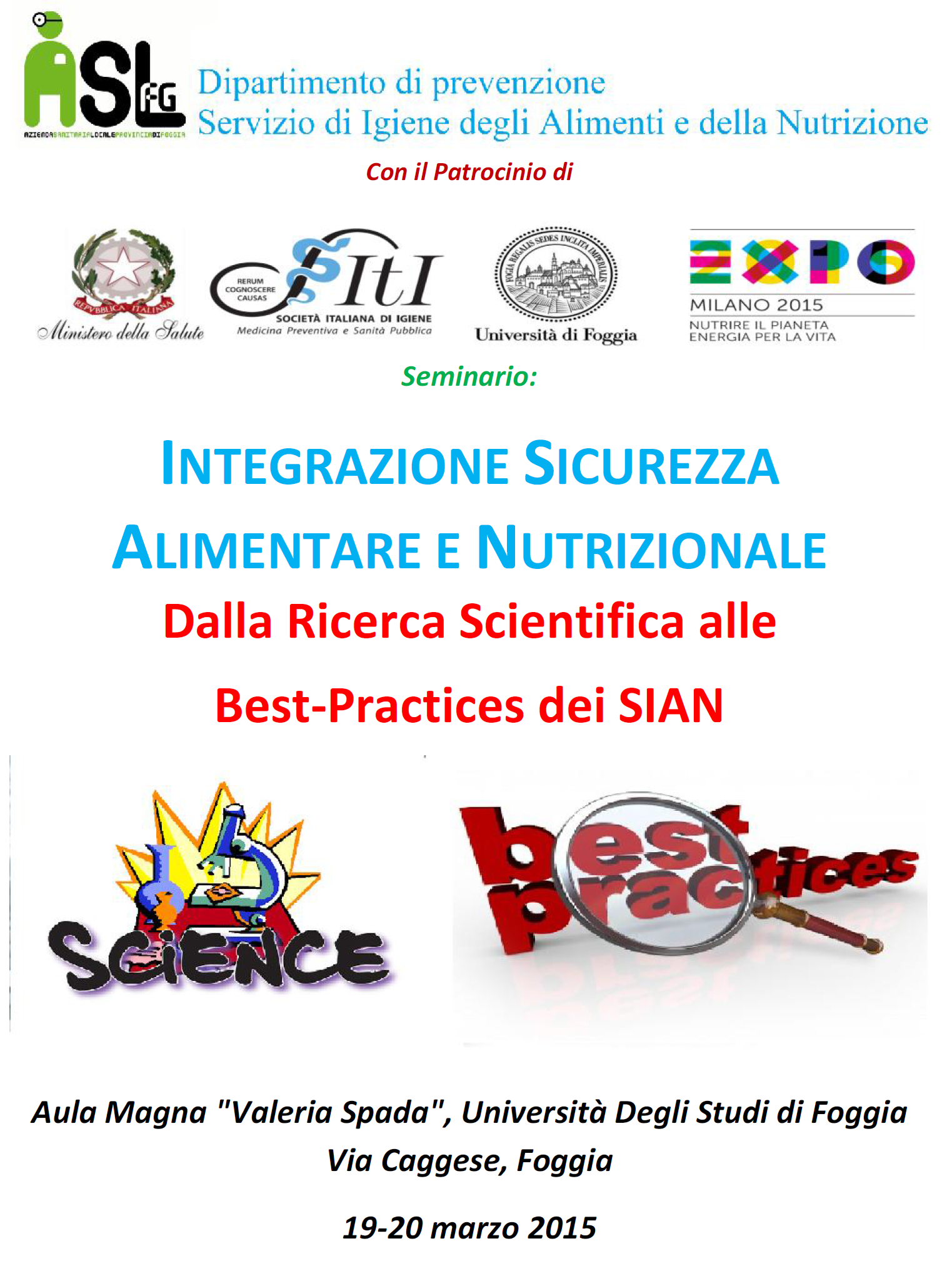 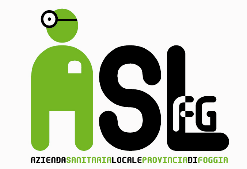 La ASL FG di Foggia ha organizzato il Seminario “Integrazione Sicurezza Alimentare e Nutrizionale: Dalla Ricerca Scientifica alle Best-Practices dei SIAN” che si terrà presso l’Aula Magna “Valeria Spada” dell’Università degli Studi di Foggia in Via Caggese il 19 e 20 marzo 2015.I contenuti spazieranno dal rischio chimico e fisico nella catena alimentare, all'epidemiologia e prevenzionedelle malattie trasmesse da alimenti, dai deficit nutrizionali e squilibri da micronutrienti nella prima infanzia con particolare riguardo ai soggetti a rischio, agli interventi di prevenzione ed educazione nutrizionale chehanno evidenze scientifiche alla epidemiologia e prevenzione delle malattie trasmesse da alimenti. In allegato il programma preliminare del Seminario che ne illustra i contenuti.L’integrazione sicurezza alimentare e nutrizionale riguarda aspetti importanti del fornire il cibo sano, sicuro e sufficiente per tutti, ed attiene quindi non solo ad argomenti tecnico-scientifici ma anche all’equità e alla sostenibilità ambientale. I temi delle relazioni spazieranno dal rischio chimico e fisico nella catena alimentare, all'epidemiologia e prevenzione delle malattie trasmesse da alimenti, dai deficit nutrizionali e squilibri da micronutrienti nella prima infanzia con particolare riguardo ai soggetti a rischio, agli interventi di prevenzione ed educazione nutrizionale che hanno evidenze scientifiche alla epidemiologia e prevenzione delle malattie trasmesse da alimenti. L'evento ricade nell'anno dell'EXPO 2015 e riveste un significato del tutto particolare per gli operatori di sanità pubblica impegnati a garantire la sicurezza alimentare e nutrizionale.L’evento è stato accreditato per 15 ECM per tutte le professioni sanitarie. 